SourceTITLEIntroductionTerms of Reference (ToR) of Working Group 1/2/3  Outcomes of Committees of WTSA-20Please provide detailed information on the outcomes of the Committee of WTSA-20 which your working group is looking after.What were the topics in the committee?What were the areas for negotiations for each topic? Any pending issues for the WTSA-24? What were the outcomes, such Resolution? Or texts in the Summary Records? List up the Outcomes relevant to the Working GroupList of Drafting groups and Ad-hoc groups established at the WTSA-20Please provide a list of Drafting groups and Ad-hoc groups (including leadership information) under the scope of your Working Group with the information of outputs (such as Resolution, etc.)Discussion topics at TSAGPlease provide discussion topics under TSAG which is relevant to your Working Group. The detailed information should be beneficial to APT members to understand the contexts and to prepare the possible contributionsIdentifying possible discussion topics at WTSA-24Please identify possible discussion topics based on the outcomes of WTSA-20 and discussion topics at TSAG as well as the preparatory processes of other Regional Telecommunication Organizations. Closing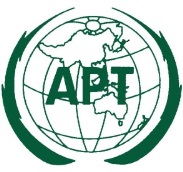 ASIA-PACIFIC TELECOMMUNITYDocument No.:The 2nd Meeting of the APT Preparatory Groupfor WTSA-24 (APT WTSA24-2)APT WTSA24-2/INP-xx5-6 February 2024, Virtual Meetingxx January 2024